Chapitre IV : La France dans la Guerre (1940-1944)Comment les français se réorganisent t ils face à la défaite et à l’occupation ? Frise chronologique à connaître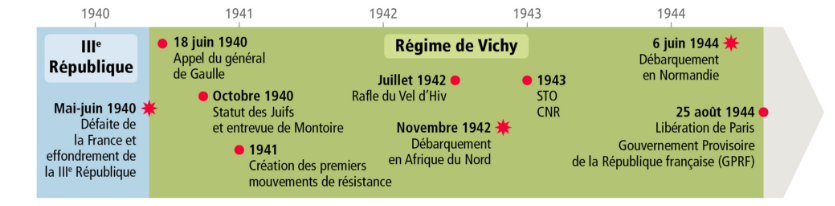 Leçon I : Le Régime de Vichy et ses collaborateurs Comment le Régime de Vichy remet il en question les principes de la République ? I/ Le choc de la défaite mai-juin 1940 , la blizkreig allemande provoque la déroute de l’armée française. Six millions de français se jettent sur les routes c’est l’exode. Le maréchal Pétain favorable à l’armistice gagne le bras de fer qui l’oppose à De Gaulle. En effet, ce dernier est pour la continuation de la guerre. Pétain devient président du conseil le 16 juin 1940. Parallèlement, De Gaulle s’enfuit à Londres et lance le 18 juin 1940 un appel à la Résistance à la BBC.  L’armistice est signé à Rethondes le 22 juin 1940. Le nord et ouest du pays sont occupés par l’armée allemande et la France doit payer des frais d’occupation exorbitant. Pétain s’installe avec son gouvernement à Vichy dans la zone libre. En juillet 1940 dans un climat de désarroi. Il obtient les pleins pouvoirs du Parlement pour modifier la Constitution. Le 11 juillet 1940 , il promulgue des actes constitutionnels qui lui donne le titre de ‘chef d’Etat des français’ et concentrent les pouvoirs entre ses mains. II/ Le régime de VichyPétain rejette la démocratie. Les élections sont supprimées. La radio et la presse contrôlées et censurées. Un culte se développe autour de sa personne, son portrait est partout. Les hommes politiques de la IIIème République sont arrêtés et jugés (Blum…). Pétain souhaite restaurer l’ancienne France par le biais d’une Révolution nationale. La nouvelle devise est Travail, Famille, Patrie. Il exalte de fait les valeurs  traditionnelles tel que le travail de la terre, l’artisanat, la religion catholique, la famille. Il prend des mesures contre ceux qu’ils considèrent comme non français. En octobre 1940, il interdit aux Juifs de nombreuses professions (statut des Juifs). L’Etat annule aussi des milliers de naturalisation qui avaient été accordé à certains étrangers. III/ La collaboration avec l’AllemagneEn octobre 1940, Pétain poussé par le chef du gouvernement Pierre Laval, engage une politique de collaboration avec l’Allemagne nazie. L’Etat français livre à l’Allemagne des Juifs étrangers de la zone libre aux allemands à arrêter les Juifs dans la zone occupée ( Rafle du Val d’hiv 16 juillet 1942). En novembre 1942, l’Allemagne envahit la zone libre peu après les partisans d’une collaboration avec l’Allemagne entre dans le gouvernement. L’Etat organise le service du travail obligatoire (STO) en février 1943 et laisse la millice traquer les Juifs ainsi que les résistants Définitions à connaître : Collaboration : Le fait pour les habitants d’un pays de coopérer avec l’ennemi. Collaboration d’Etat : l’aide apportée à l’Allemagne nazie par le gouvernement de Vichy ainsi que de l’administration française. La Milice : Organisation fondée en 1943 par Darnand qui pourchasse les résistants , les Juifs et les opposants en collaborant avec le Régime de Vichy ainsi que les troupes allemandes. Le régime de Vichy ou ‘Etat français’ : Le nom donné au régime dirigé par le Maréchal Pétain après le 11 juillet 1940. La Révolution nationale : L’ensemble des mesures prise par l’Etat français Le Service du travail obligatoire (STO) : A partir de 1943, l’obligation pour les jeunes hommes français de 21 à 23 ans d’aller travailler en Allemagne. Leçon II : La Résistance et la LibérationQuel est le rôle de la Résistance française dans la Libération ? I/ De Gaulle et la Résistance de l’extérieur Le 18 juin 1940, le Général De Gaulle lance un appel à la Résistance depuis Londres. Il refuse la défaite et appelle les français à continuer le combat. C’est l’acte de naissance de ‘la Résistance extérieure’. De Gaulle fonde la France libre et avec les volontaires qui le rejoignent il fonde les forces françaises libres (FFL) une armée destinée  à combattre auprès des Alliés. Certaines colonies et leurs armées se rallient à De Gaulle. Les FFL combattent en Afrique et autour de la méditerranée et au Proche Orient.En 1943, les forces armées françaises débarquent en Sicile ( août 1943), en Normandie ( 6 juin 1944) et en Provence ( août 1944).II/ La Résistance de l’intérieur se développe Dés 1940, des français refusent l’armistice, l’occupation allemande, la collaboration ainsi que le Régime de Vichy. Une minorité organise clandestinement des mouvements de résistance tel que Libération. En 1941 , après l’invasion de l’URSS par l’Allemagne de nombreux communistes rejoignent la Résistance de l’intérieur. Les membres des réseaux mènent des actions militaires différentes tel que le sabotage, les attentats, envoi d’informations à Londres, constitution de maquis armés. Les mouvements de résistances impriment des tracts ainsi que des journaux clandestins pour contrer la propagande allemande et vichyste. D’autres français participent par des actions individuelles et collectives à cette résistance civile. A partir de 1943, beaucoup de jeunes fuyant le STO rejoignent les maquis et harcèlent les troupes allemandes. III/ La Résistance unifiée et la Libération En 1941, De Gaulle charge Jean Moulin d’unifier les différents mouvements de la résistance de l’intérieur et de placer celle ci sous son autorité, En 1943, Jean Moulin parvient à créer le conseil national de la résistance (CNR) qui comprend des délégués de tous les mouvements de la résistance, des anciens partis et syndicats qui reconnaît De Gaulle comme chef. En 1944, les différents groupes armés sont unis dans les forces françaises de l’intérieur (FFI). En 1944, les alliés débarquent en Normandie ( 6 juin) puis en Provence ( août). Les FFI harcèlent les troupes allemandes. Paris est libérée le 25 août 1944. Revenu à Paris. De Gaulle descend triomphalement les Champs Elysée le 26 août 1944 et prend la tête du gouvernement provisoire de la République française. Définitions à connaître : Maquis : Un groupe de résistants installé dans la zone retirée ( montagne, forêts) qui mène des actions de guérilla contre l’armée allemande. Un mouvement de résistance :  Une organisation de résistance menant des actions d’information de la population (tracts, journaux) et des actions armées. CNR : p 85FFL : p 82 Résistance : p 82